Частное учреждение образовательная организация высшего образования«Омская гуманитарная академия»(ЧУОО ВО «ОмГА»)МЕТОДИЧЕСКИЕ УКАЗАНИЯПО ПОДГОТОВКЕ, ОФОРМЛЕНИЮ И ЗАЩИТЕКУРСОВОЙ РАБОТЫпо дисциплине «Педагогическая мастерство и педагогическая техника учителя начальных классов»Омск  2021 г.Составитель:Доцент кафедры педагогики, психологии  и социальной работык.п.н., доцент     Т.С. КотляроваРекомендованы решением кафедры педагогики, психологии  и социальной работыпротокол  № 8  от  «26»  марта  2021 г	Зав. кафедрой, д. п. н., профессор   Е.В.ЛопановаМетодические указания по подготовке, оформлению и защите курсовой работы по дисциплине «Педагогическое мастерство и педагогическая техника учителя начальных классов» предназначены для студентов Омской гуманитарной академии, обучающихся по направлению подготовки 44.03.05 «Педагогическое образование» (с 2-мя профилями), направленность (профиль) программы «Дошкольное образование» и «Начальное образование».ОглавлениеВВЕДЕНИЕ1. МЕТОДИЧЕСКИЕ РЕКОМЕНДАЦИИ ПО ПОДГОТОВКЕ КУРСОВОЙ РАБОТЫ 2. ПОРЯДОК ОФОРМЛЕНИЯ КУРСОВОЙ РАБОТЫ3. ЗАЩИТА КУРСОВОЙ РАБОТЫ 4. КРИТЕРИИ ОЦЕНКИ КУРСОВОЙ РАБОТЫ5. СПИСОК РЕКОМЕНДУЕМОЙ ЛИТЕРАТУРЫ ВВЕДЕНИЕПри изучении дисциплины «Педагогическое мастерство и педагогическая техника учителя начальных классов» студентами направления подготовки Педагогическое образование предусматривается написание курсовой работы. Курсовая работа рассматривается как форма текущего контроля самостоятельной работы студента. Более того, выполнение курсовой работы является важным этапом в формировании у студента навыков самостоятельного изучения педагогической науки, обобщения накопленных знаний, в становлении у обучающихся собственной педагогической позиции. Самостоятельное выполнение студентом курсовой работы дает возможность применить полученные знания в оценке эффективного использования средств педагогической техники и приемов педагогического мастерства, что, безусловно, важно в подготовке будущего дипломированного специалиста к трудовой деятельности.В процессе подготовки курсовой работы студенты допускают ошибки как в анализе и интерпретации научных подходов к решению проблемы,  так и при оформлении, поэтому представляется целесообразным изложить в методических указаниях рекомендации, которые помогут студенту успешно выполнить данное задание.1. МЕТОДИЧЕСКИЕ РЕКОМЕНДАЦИИ ПО ПОДГОТОВКЕ КУРСОВОЙ РАБОТЫВыполнение курсовой работы по «Педагогическое мастерство и педагогическая техника учителя начальных классов» предусматривает выполнение следующих этапов:Выбор темы работы. Тематика курсовых работ разрабатывается (ежегодно пересматривается) и утверждается кафедрой педагогики, психологии и социальной работы. Студент самостоятельно выбирает тему работы. Он может предложить и свою тему, не указанную в тематике кафедры, но она обязательно должна быть согласована с научным руководителем. Кафедра устанавливает конечный срок выбора темы. За студентом, не определившим к этой дате круг своих интересов, тема закрепляется научным руководителем. Примерная тематика курсовых работ по дисциплине «Педагогическое мастерство и педагогическая техника учителя начальных классов» представлена в Приложении А.Подбор литературы к курсовой работе осуществляется студентом самостоятельно с помощью руководителя работы. Студент обязан уметь пользоваться каталогами, фондами библиотеки института, электронной библиотечной системой академии,  осуществлять поиск нужной печатной и электронной информации. Изучение литературы лучше начинать с поиска научных источников  по электронному каталогу на сайте Академии. Полезно выделить ключевые слова в формулировке темы работы и ориентироваться на них в процессе поиска. При этом необходимо отбирать источники научной информации: монографии, научные статьи, авторефераты диссертаций, диссертации и методические пособия. Монографии представляют собой книги, написанные одним автором или авторским коллективом. В монографии в систематизированном виде представлен научный подход к решению определенной проблемы. Научные статьи – это статьи, авторами которых являются учёные. В научных статьях раскрываются отдельные аспекты решения определенной проблемы. Диссертации представляют собой научные работы, в которых в системе представлен авторский подход к решению научной проблеме. Авторефераты диссертаций – это краткое изложение основных положений диссертации. В методических пособиях представлены рекомендации по практическому применению научных подходов к решению проблемы. Следует отбирать литературу, год издания которой не превышает последние 10 лет. Исключение составляют работы педагогов-классиков, которые не переиздавались позднее. Также полезно обратиться к электронным источникам, представленным на сайтах электронной научной библиотеке eLIBRARY.RU, biblio-online.ru, pedlib.ru,  elib.gnpbu.ru, sbiblio.com/biblio, knigafund.ru и других. В электронной среде следует отбирать указанные выше виды источников научной информации. Сбор и обработка информации является одним из наиболее ответственных и сложных этапов выполнения курсовой работы.Научная информация отбирается с учетом задач, поставленных в работе. Основными её источниками являются:нормативные материалы (законы, указы, постановления, методические указания и положения, и т. п.);специальная литература, научные публикации (книги, статьи) по выбранной теме. Они рекомендуются научным руководителем и могут подбираться студентом самостоятельно. Эти материалы служат основой подготовки теоретической части выпускной работы;публикации в специализированных периодических изданиях («Вопросы педагогики», «Воспитание школьников», «Народное образование», «Начальная школа», «Начальное образование», «Начальная школа Плюс до и после», «Педагогика»,  «Педагогические технологии», и т. д.);- диссертации и авторефераты диссертаций исследований проблем в области начального общего образования;- методические пособия.При подборе материалов студент должен обращать внимание на то, что в них могут содержаться несовпадающие, а иногда и противоположные точки зрения по одному и тому же вопросу. В этом случае он обязан высказать в работе свое мнение о том, какая из точек зрения представляется ему наиболее правильной, и обосновать этот вывод.Содержание работы отражает её основную идею, структуру, логику изложения материала. Его составление определяет направленность работы, самостоятельность, проблемность, исследовательский характер. Следует включать в состав плана 2 главы, а в них по 2-3 параграфа.Как правило, содержание курсовой работы должно состоять из введения, двух глав, выводов по главам, заключения, списка использованных источников и литературы и, возможно, приложений. Примерное содержание плана и его оформления представлено в Приложении Б. Проект содержания работы целесообразно разрабатывать после изучения отобранной научной  литературы.Методика написания работы во многом имеет индивидуальный характер. Отметим некоторые общепринятые положения, характеризующие исследовательскую работу.Введение к любой исследовательской и аналитической работе имеет одинаковое назначение: оно не описывает содержательную часть работы, а только предваряет ее, поясняя. В курсовой работе оно содержит:Обоснование выбора темы (актуальность; возросшую потребность разработки в наши дни; степень изученности проблемы и пр.) 1-2 абзаца. Обычно это обоснование завершается так: "Все это обусловило выбор темы курсовой работы ..." или "Этим обусловливается выбор в качестве темы ..." и пр.Главная часть введения - формулировка цели и задач, поставленных при написании работы, объекта и предмета исследования. Их нетрудно сформулировать, исходя из содержания работы: «при написании курсовой работы были поставлены следующие задачи: (или 1, 2, 3 или -2)» рассмотреть ..., проанализировать ..., наметить пути решения ... пр. Один абзац.Цель исследования – это  предполагаемый результат работы, то, чего Вы, в самом общем виде, хотите достичь в итоге курсовой работы.Объектом исследования выступает  педагогическое пространство, в рамках которого осуществляется исследование. Объектом педагогического исследования обычно являются процессы образования, воспитания, обучения, формирования, развития личности.Предметом исследования является часть, сторона объекта, которая подлежит непосредственному изучения исследователя. Это могут быть содержание, методы, педагогические условия, формы организации процессов образования, воспитания, обучения, формирования, развития личности. Во введении также необходимо сформулировать гипотезу исследования – научно обоснованное предположение, которое исследователь будет доказывать теоретически и эмпирически. Гипотеза формулируется: если…, то… В ней раскрывается конкретный способ решения проблемы. 4. Далее во введении необходимо представить теоретические, эмпирические методы и методы обработки результатов исследования. Затем указывается база исследования – образовательная организация, в которой проводилась опытно-практическая  работа, класс и количество испытуемых. 5. Далее описываются этапы исследования. (См. Приложение Д).5. Затем необходимо раскрыть практическую значимость курсовой работы: какие материалы Вашего исследования и кем могут быть использованы в образовательной практике. 6. Далее даётся краткое описание структуры курсовой работы. Аналитический обзор литературы предназначается для отражения знаний автора работы об  имеющихся научных работах по теме исследования, которые могут базироваться только на основе мировых и отечественных достижений науки и практики, поэтому студентам необходимо тщательно изучить имеющиеся  источники научной информации  по теме. Для этого они подбирают литературу и делают для себя необходимые выписки. Из литературных источников важно взять все то, что может пригодиться при освещении вопросов темы, на что можно будет ссылаться по тексту. Необходимо обращать внимание на основные понятия Вашей темы, их определения, основные идеи, излагаемые автором научной работы. На все использованные в работе литературные источники следует делать ссылки.  Для того, чтобы ссылки были точными, рекомендуем в процессе изучения научного источника сначала составить его полное библиографическое описание: автор, название, место издания, год издания и количество страниц. В библиографическом описании статей также указывается название журнала, год издания, номер и страницы, на которых находится данная статья. Описание электронного источника должно содержать также ссылку на сайт и дату Вашего обращения к нему. Полный список использованной литературы приводится в конце работы в алфавитном порядке и является обязательной её частью.Основная часть работы трудно методически регламентируется, что определяется спецификой темы и уровнем подготовленности студента. Студент должен знать, что он обязан решительно отказаться от дословного переписывания источников, что называется "плагиатом" и требует ответственности. Чтобы выработать свой стиль изложения материалов, можно начать с умения компилировать предложения, заимствуя их из многих источников и подчиняя своему плану работы.Исключительно важно научиться отличать популярные стили изложения (литературный, журналистский, газетный, разговорный) от научно-педагогического и овладеть его особенностями: отсутствие в тексте личных местоимений; неупотребление слов, выражающих чувства, эмоции («я думаю», «к сожалению» и т.д.); повествование от третьего лица (вместо «я считаю...», «представляется целесообразным ...» и т.д.), соблюдать выдержанность в оценках личности, точек зрения, процессов; избегать необъективного подхода и др. Важно использовать следующие устойчивые обороты, принятые в научном стиле: По мнению…, автор… считает, что..указанные условия определяют…., анализ данного подхода позволяет сделать вывод о… и другое.В теоретической части курсовой работы (Глава 1) необходимо представить анализ подходов современных авторов к решению проблемы. При этом должны быть даны определения основных научных понятий (объекта и предмета исследования и связанных с ними понятий), изложены идеи учёных по теме исследования. Следует активно выражать свое мнение, присоединяться к какой-то точке зрения и т.д. В первом параграфе, как правило, раскрывается объект исследования, во втором – предмет исследования. В третьем параграфе даётся теоретическое обоснование положений гипотезы исследования.Следует знать особенности построения таблиц, приводимых в тексте работы и размещаемых в приложениях. Таблица, помещаемая в тексте научной работы, должна быть простой, компактной, содержать обобщенную информацию. В приложении помещается конкретизирующий практический, статистический и графический материал, не вошедший в основной текст курсовой работы, как он был использован в ней в сжатом виде. В приложение могут быть перенесены содержание диагностических методик, исследовательские протоколы, практические разработки. Нередко в курсовых работах все виды таблиц, рисунков выносятся в приложения, без анализа, объяснений и даже указаний в тексте, что свидетельствует о нарушении основных приемов научного исследования. Таблицы в тексте должны иметь сквозную нумерацию, т.е. от номера 1 до последнего номера по порядку.Во второй главе (Глава 2) курсовой работы даётся описание опытно-практической  работы, проведенной студентом в базовой образовательной организации. Она должна содержать цель и задачи эмпирического исследования, краткое описание базы исследования, диагностических критериев и показателей, методов и методик педагогического исследования. В данной части работы также приводятся анализ и интерпретация полученных результатов, даются практические рекомендации по изучаемой проблеме.  При выборе диагностических критериев и показателей нужно основываться на авторском подходе. Подбор методов и методик эмпирического исследования осуществляется на основе диагностических критериев и показателей. Пример описания опытной  работы представлен в Приложении Е.После каждой главы должны быть представлены краткие выводы,  содержание которых должно соответствовать содержанию соответствующей главы. Поэтому полезно делать краткие выводы по окончании каждого параграфа работы. Заключение составляется на основе написанной работы как выводы из неё. Это краткое изложение главных проблем и положений, изложенных в работе. В заключении не может содержаться новых моментов, не рассмотренных в основной части работы. Оно не является продолжением текста работы, а краткими выводами из ее содержания. Редакционно заключение может повторять выписки из основной части работы. Искусство составления заключения - это умение в краткой, лаконичной форме показать все самое ценное в работе: новые идеи, собственный взгляд, важность проблем, их обоснованность, пути решения проблем, предложения. 2.  ПОРЯДОК ОФОРМЛЕНИЯ КУРСОВОЙ РАБОТЫ2.1. Общие требованияРекомендуемый объём курсовой работы (без учета приложений) – от 25 до 35 листов формата А4. Курсовая работа должна состоять из следующих частей, расположенных в указанном порядке:Титульный лист (Приложение В),Содержание, (Приложение Б)Введение,Основная часть,Заключение,Перечень условных обозначений, символов, принятых в работе сокращений, терминов (при необходимости),Список использованных источников,Приложения,Расписка о самостоятельном написании курсовой работы и об отсутствии заимствований без ссылок на источники (Приложение Г). Оригинальность текста должна быть не менее 60%.  Проверить текст можно используя сайт https://www.antiplagiat.ru/Каждая структурная часть работы начинается с новой страницы.Каждая письменная работа должна быть набрана в текстовом редакторе (с включением таблиц и иллюстраций непосредственно в текст работы) и сохранена в формате .doc в виде одного файла (начиная с титульного листа и заканчивая последней страницей). Формат страницы – А4.Текст письменной работы следует набирать, соблюдая следующие размеры полей: правое – 10 мм, верхнее и нижнее – 20 мм, левое – 30 мм. Тип шрифта: Times New Roman, размер: 14 pt (пунктов) (на рисунках и в таблицах допускается применение более мелкого размера шрифта, но не менее 10 pt). Текст печатается через полтора интервала, красная строка – 1,25 см. Цвет шрифта должен быть черным, необходимо соблюдать равномерную плотность, контрастность и четкость изображения по всей работе. Полужирный шрифт, курсив и подчеркнутый шрифт не применяются.Выравнивание текста - по ширине. Выравнивание таблиц и рисунков – по центру.Расстановка переносов - автоматическая.Каждая страница текста, включая иллюстрации и приложения, нумеруется арабскими цифрами по порядку без пропусков и повторений. Титульный лист включается в общее количество страниц, но номер страницы на нем не проставляется. Номера страниц проставляются в центре нижней части листа (нижнего колонтитула) без точки. Опечатки, описки,  исправления, повреждения листов работы, помарки и следы не полностью удаленного прежнего текста (графики) не допускаются.   Наименования разделов и подразделов (заголовки) начинаются с заглавной буквы того же размера и располагаются по центру. В конце заголовка точка не ставятся, не допускаются переносы слов в заголовках. Текст следует через интервал после заголовка.Разделы должны иметь порядковые номера в пределах всего документа, обозначенные арабскими цифрами без точки. Подразделы должны иметь нумерацию в пределах каждого раздела. Номер подраздела состоит из номеров раздела и подраздела, разделенных точкой. В конце номера подраздела точка не ставится. Разделы, как и подразделы, могут состоять из одного или нескольких пунктов. Каждый раздел должен начинаться с новой страницы. Подразделы следуют друг за другом без вынесения нового подраздела на новую страницу. Не допускается начинать новый подраздел внизу страницы, если после заголовка подраздела на странице остается менее четырех строк основного текста. В этом случае подраздел необходимо начать с новой страницы.Если документ не имеет подразделов, то нумерация пунктов в нем должна быть в пределах каждого раздела, и номер пункта должен состоять из номеров раздела и пункта, разделенных точкой. В конце номера пункта точка не ставится.
В тексте документа не допускается:применять обороты разговорной речи,  профессионализмы;применять для одного и того же понятия различные научно-педагогические термины, близкие по смыслу (синонимы), а также иностранные слова и термины при наличии равнозначных слов и терминов в русском языке;применять произвольные словообразования;применять сокращения слов, кроме установленных правилами русской орфографии, соответствующих государственным стандартам.В тексте документа, за исключением формул, таблиц и рисунков, не допускается:применять математический знак минус (-) перед отрицательными значениями величин (следует писать слово «минус»);применять без числовых значений математические знаки, например > (больше), < (меньше), = (равно), (больше или равно), (меньше или равно), (не равно), а также знаки N (номер), % (процент).2.2. Правила оформления ссылокЦитаты, а также все заимствованные из печати данные (нормативы, цифры и др.) должны иметь библиографическую ссылку на первичный источник. Ссылка ставится непосредственно после того слова, числа, символа, предложения, по которому дается пояснение, в квадратных скобках. В квадратных скобках указывается порядковый номер источника в соответствии со списком использованных источников, например: Общий список справочников по терминологии, охватывающий время не позднее середины ХХ века, дает работа библиографа И. М. Кауфмана [59].Если ссылку приводят на конкретный фрагмент текста документа, в квадратных скобках указывают порядковый номер источника и номер страницы, на которой помещен объект ссылки. Сведения разделяют запятой, например: Известно [4, с. 35], что для многих людей опорными и наиболее значимыми в плане восприятия и хранения информации являются визуальные образы.Приводимые в работе цитаты должны быть по возможности краткими. Если цитата полностью воспроизводит предложение цитируемого текста, она начинается с прописной буквы. Если цитата включена на правах части в предложение авторского текста, она пишется со строчной буквы. Если в цитату вошла только часть предложения цитируемого источника, то либо после кавычки ставится многоточие и цитата начинается с маленькой буквы, либо цитата начинается с большой буквы и заканчивается многоточием, например: Ф. Котлер подчеркивал, что современный маркетинг «...все в большей степени ориентируется на удовлетворение потребностей индивидуального потребителя» [26, с. 84].  2.3. Правила оформления иллюстрацийКоличество иллюстраций должно быть достаточным для пояснения излагаемого текста. Иллюстрации могут быть расположены как по тексту документа (возможно ближе к соответствующим частям текста), так и в конце его (в приложениях). Независимо от содержания (схемы, графики, диаграммы, фотографии и пр.) каждая иллюстрация обозначается словом «Рисунок», с указанием номера и заголовка, например:  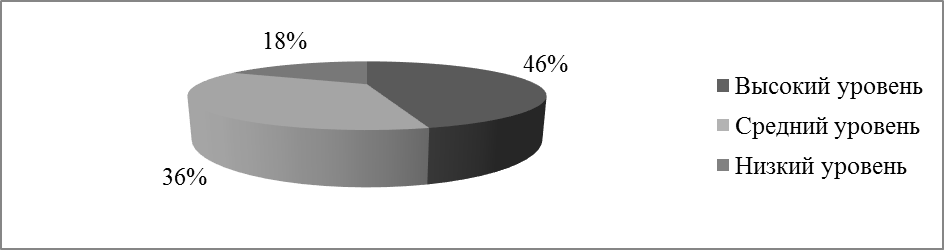 Рисунок 1 – Уровни сформированности нравственной воспитанности у младших школьников по методике Н.Е. ЩурковойПри цветном исполнении рисунков следует использовать принтер с возможностью цветной печати. При использовании в рисунках черно-белой печати следует применять черно-белую штриховку элементов рисунка. На все рисунки должны быть даны ссылки в тексте работы, например: «... в соответствии с рисунком 2 …» или «… тенденцию к снижению (рисунок 2)». Рисунки следует располагать в работе непосредственно после текста, в котором они упоминаются впервые (при наличии достаточного пространства для помещения рисунка со всеми поясняющими данными), или на следующей странице. Если рисунок достаточно велик, его можно размещать на отдельном листе, при этом допускается поворот рисунка на 90° против часовой стрелки относительно страницы (альбомная ориентация). Рисунки, размеры которых больше формата А4, учитывают как одну страницу и помещают в приложении. Рисунки, за исключением рисунков в приложениях, следует нумеровать арабскими цифрами сквозной нумерацией по всей работе. При необходимости между рисунком и его заголовком помещаются поясняющие данные (подрисуночный текст).Рисунки каждого приложения обозначают отдельной нумерацией арабскими цифрами с добавлением перед цифрой обозначения приложения (например, рисунок А.2).2.4. Правила оформления таблицВ письменной работе фактический материал в обобщенном и систематизированном виде может быть представлен в виде таблицы для наглядности и удобства сравнения показателей. На все таблицы должны быть ссылки в работе. При ссылке следует писать слово «таблица» с указанием ее номера, например: «…в таблице 2 представлены …» или «… характеризуется показателями (таблица 2)».  Таблицу следует располагать в работе непосредственно после текста, в котором она упоминается впервые, или на следующей странице.  Таблицы, за исключением таблиц в приложениях, следует нумеровать арабскими цифрами сквозной нумерацией по всей работе. Каждая таблица должна иметь заголовок, который должен отражать ее содержание, быть точным, кратким.Заголовок таблицы следует помещать над таблицей слева, без абзацного отступа в одну строку с ее номером через тире, например:  Таблица 1 – Расходы на оплату трудаЕсли таблица взята из внешнего источника без переработки, следует сделать ссылку на источник, например:  Таблица 3 – Расходы на оплату труда [15, с. 35]Если таблица составлена автором, но на основании данных из внешнего источника, необходимо после заголовка таблицы указать, по данным из каких источников она составлена, например:Таблица 2 – Анализ структуры основных производственных фондов, % (по данным из [6])Заголовки граф и строк таблицы следует писать с прописной буквы в единственном числе, а подзаголовки граф – со строчной буквы, если они составляют одно предложение с заголовком, или с прописной буквы, если они имеют самостоятельное значение. В конце заголовков и подзаголовков таблиц точки не ставят. Заголовки граф записывают параллельно строкам таблицы. При необходимости допускается перпендикулярное расположение заголовков граф.  Допускается применять размер шрифта в таблице меньший, чем в тексте работы, но не менее 10 pt. Таблицы каждого приложения нумеруют отдельной нумерацией арабскими цифрами. При этом перед цифрой, обозначающей номер таблицы в приложении, ставится буква соответствующего приложения, например:  Таблица .4 – Динамика показателей за 2010–2011 гг.  Если в документе одна таблица, то она должна быть обозначена «Таблица 1». Если в приложении к документу одна таблица, то она должна быть обозначена «Таблица Д.1» (если она приведена в приложении Д).2.5.. Правила оформления списка использованных источниковСписок должен содержать сведения об источниках, которые использованы при написании работы. На все приведенные источники должны быть ссылки в тексте работы. Не менее 50% литературных источников из списка должно быть представлено изданиями последних пяти лет. В списке использованных источников применяется сквозная нумерация арабскими цифрами. Все объекты печатаются единым списком, группы объектов не выделяются. Объекты описания списка должны быть обозначены терминами в квадратных скобках:- [Видеозапись]; - [Мультимедиа]; - [Текст]; - [Электронный ресурс]. При занесении источников в список следует придерживаться установленных правил их библиографического описания.Примеры оформления нормативно-правовых актов1. Об общих принципах организации законодательных (представительных) и исполнительных органов власти субъектов Российской Федерации [Текст]: Федеральный закон РФ от 06.10.2009 г. N 184-ФЗ // Собрание законодательства РФ. - 2009. - N 43. 2. О порядке разработки и утверждения административных регламентов исполнения государственных функций (предоставления государственных услуг) [Электронный ресурс]: Постановление Правительства РФ от 11.11.2015 г. N 679. - Доступ из справочно-правовой системы «КонсультантПлюс». – Режим доступа: http://www.consultant.ru   Книги, статьи, материалы конференций и семинаров	3. Демина, Е.В. Влияние личности педагога на успешность школьника / Е.В. Демина // Начальная школа. – 2014. - №12. – С. 6-9.	4. Зарецкий, Ю.В. Методика исследования субъектной позиции учащихся разных возрастов // Ю.В. Зарецкий, В.К. Зарецкий, Т.Ю. Кулагина // Психологическая наука и образование. – 2014. - №1. – С. 99-110.5. Ильина, М. Н. Подготовка к школе: развивающие тесты и упражнения[Текст]   / М.Н. Ильина. – СПб.: Питер, 2008. – 208с.6. Мухина, В.С. Возрастная психология. Феноменология развития[Текст]  / В.С. Мухина. – М.: Академия, 2012. – 656с.7. Назаренко, Е.В. Формирование внутренней позиции личности в условиях современной семьи: автореф. дисс. … канд. пед. наук.  – Оренбург: Оренбургский государственный университет, 2007. – 23с.8. Панченко, Н.А. Педагогическая диагностика в работе классного руководителя: метод. пособие[Текст] / Н.А. Панченко. – Волгоград: Учитель, 2007. – 128с.  Интернет-ресурсы9. Карасева С.Н. Внутренняя позиция школьника 6-7 летнего ребенка как базовый компонент развития личностных УУД в условиях реализации ФГОС в начальной школе / С.Н. Карасева // Современные научные исследования и инновации. – Октябрь 2013. - №10 [Электронный ресурс]. URL: http//web.snauka.ru/issues/2013/10/27745 -  (дата обращения: 25.11.2018)10. Российская книжная палата: [Электронный ресурс]. -  Режим доступа: URL:http://www.bookchamber.ru  -  (дата обращения 18. 11. 2018) 11.  Федеральный Государственный Образовательный Стандарт: голоссарий. URL: http://standart. / (дата обращения 07. 11. 2018)2.6. Правила оформления примечаний и сносокПри необходимости пояснить содержание текста, таблицы или иллюстрации в письменной работе следует помещать примечания. Их размещают непосредственно в конце страницы, таблицы, иллюстрации, к которым они относятся, и печатают с прописной буквы с абзацного отступа после слова «Примечание» или «Примечания». Если примечание одно, то после слова «Примечание» ставится тире и примечание печатается с прописной буквы. Одно примечание не нумеруют. Если их несколько, то после слова «Примечания» ставят двоеточие и каждое примечание печатают с прописной буквы с новой строки с абзацного отступа, нумеруя их по порядку арабскими цифрами. Если необходимо пояснить отдельные данные, приведенные в документе, то эти данные следует обозначать надстрочными знаками сноски.Сноски в тексте располагают с абзацного отступа в конце страницы, на которой они обозначены, и отделяют от текста короткой тонкой горизонтальной линией с левой стороны, а к данным, расположенным в таблице, в конце таблицы над линией, обозначающей окончание таблицы.Знак сноски ставят непосредственно после того слова, числа, символа, предложения, к которому дается пояснение, и перед текстом пояснения.Знак сноски выполняют арабскими цифрами со скобкой и помещают на уровне верхнего обреза шрифта. Нумерация сносок отдельная для каждой страницы.2.7. Правила оформления приложенийПриложения оформляются как продолжение письменной работы на последующих её листах.В тексте работы на все приложения должны быть даны ссылки. Приложения располагают в порядке ссылок на них в тексте документа.Приложения обозначают заглавными буквами русского алфавита, начиная с А, за исключением букв Ё, З, Й, О, Ч, Ь, Ы, Ъ. Можно нумеровать приложения цифрами: 1, 2, 3,  …. После слова "Приложение" следует буква либо число, обозначающие его последовательность.  Если в документе одно приложение, оно обозначается "Приложение А".Каждое приложение следует начинать с новой страницы с указанием наверху посередине страницы слова «Приложение» и его обозначения.Приложение может иметь заголовок, который записывают симметрично относительно текста с прописной буквы отдельной строкой. Приложения должны иметь общую с остальной частью документа сквозную нумерацию страниц.   ЗАЩИТА КУРСОВОЙ РАБОТЫПрием курсовой работы научным руководителем формальный момент. Если при оформлении работы допущены грубые нарушения (нет содержания, введение не отвечает назначению, список литературы составлен с нарушением методики и др.) работа не будет принята. При соответствии работы требованиям, предъявляемым кафедрой, руководитель составляет рецензию на нее и допускает к защите, с пометкой «К защите, дата, подпись». Если в оформлении работы имеются несущественные погрешности, то работа может быть допущена к защите после их исправления: «К защите, после доработки, подпись».Научный руководитель отмечает на страницах работы недоработки: нарушение системы изложения, слабую аргументацию, редакционные погрешности, нарушение стиля изложения, а также ошибки содержательного характера. На оборотной стороне страниц он может поставить вопросы как по существу темы, так и по содержанию источников литературы. В  рецензии научного руководителя отмечаются в обобщенном виде положительные стороны работ и ее недостатки. Оценка работы в рецензии руководителя может быть названа только ориентировочно, либо вовсе не сообщаться студенту. Окончательная оценка работы проставляется только с учетом качества ее защиты.Студент готовится к защите на основе рецензии научного руководителя, его постраничных замечаний и поставленных вопросов.Автор имеет право доработать, исправить представленный материал, присовокупить новые страницы к проверенному тексту. Переработанный материал добавляется к работе; пометки, вопросы и замечания руководителя, как и весь старый текст не могут быть изъяты из работы. В случае если студент и переделает заново всю работу, то он должен скрепить оба варианта работы, расположив новый экземпляр сверху. При этом условии дополнительная работа студента может быть оценена руководителем без повторного чтения курсовой.Порядок защиты курсовой работы определяется кафедрой педагогики, психологии и социальной работы. Кафедра формирует комиссию для защиты курсовых работ, а также поручает эту работу научным руководителям. К защите студент готовится заранее: пишет тезисы доклада, готовит презентацию.Продолжительность доклада не должна превышать 5 - 7 минут.В докладе должны быть отражены:актуальность выбранной темы курсовой работы, ее цель, задачи, предмет и объект исследования;результаты проведенного эмпирического исследования;основные выводы, практические рекомендации.Основная часть доклада должна носить практический характер, то есть демонстрировать результаты проведенного анализа проблемы на предприятии и выработанные автором практические рекомендации.При подготовке доклада необходимо учесть замечания научного руководителя и рецензента.Рассмотрим внутреннее содержание доклада, последовательность его изложения.Будет уместно начать доклад с обращения, а также присутствующим на защите. Например: «Уважаемые присутствующие, вашему вниманию представляется курсовая работа на тему (указывается тема работы)».Далее рекомендуется конкретно и лаконично обосновать актуальность темы в научном и прикладном аспекте. Например: «Актуальность темы в научном аспекте обуславливается следующим: во-первых, …., во-вторых,….., в-третьих,….». «Прикладное значение темы определяется тем, что, во-первых, …., во-вторых,….., в-третьих,….».Затем необходимо указать цель, задачи, предмет и объект исследования, перейдя, таким образом, к изложению основных результатов теоретического и эмпирического исследований, сути конкретных предложений. Необходимо показать связь между проведенным эмпирическим исследованием и выдвигаемыми рекомендациями. Заканчивается выступление словами: «Благодарю за внимание».Презентационная часть является необходимым условием оформления курсовой работы. Она включает презентацию.Презентация подготавливается студентом в программе Microsoft Office Power Point. Она представляет собой иллюстрационный материал, кратко отражающий содержание доклада автора курсовой работы, и может быть представлена в виде рисунков, схем, таблиц, графиков и диаграмм, которые должны наглядно дополнять и подтверждать изложенный материал. Рекомендуемое количество слайдов, на которых представляется материал, 8 – 15 штук. В составе презентации очень полезен вводный слайд, кратко характеризующий актуальность, цель и задачи, научную новизну (ее может не быть) и практическую ценность курсовой работы. Кроме того, целесообразен слайд с динамикой основных показателей деятельности организации и коэффициентами пересчета экономических показателей для сравнения по годам.Желательно подготовить слайд, описывающий авторские методики исследования. Основные результаты анализа целесообразно представлять в виде основных таблиц,  рисунков (гистограмм, круговых, объемных и т.д.). Курсовая работа оценивается по 5-балльной системам в соответствии с утвержденными кафедрой категориями. Положительная оценка проставляется в зачетной книжке студента.4. КРИТЕРИИ ОЦЕНКИ КУРСОВОЙ РАБОТЫ После окончания защиты курсовой работы научный руководитель или комиссия кафедры (если это предусмотрено) выставляет оценку.Результаты защиты определяются оценками «отлично», «хорошо», «удовлетворительно», «неудовлетворительно».Критериями оценки курсовой работы являются:научный уровень доклада, степень освещенности в нем вопросов темы исследования, значение сделанных выводов и предложений для организации;использование специальной научной литературы, нормативных актов, материалов производственной практики;творческий подход к разработке темы;правильность и научная обоснованность выводов;стиль изложения;оформление курсовой работы;чёткость и аргументированность ответов студента на вопросы, заданные ему в процессе защиты.Критерии оценки содержания курсовой работыПолнота раскрытия темы – в теоретической главе должен быть представлен материал по обозначенным в теме категориям, изложение материала направлено на решение поставленных задач, практические главы должны быть связаны по содержанию с теоретической главой и с темой работы.Высокий уровень – представлен полный анализ обозначенных в теме категорий, заявленные во введении цель и задачи позволяют раскрыть тему, изложенный в теории и в практической части материал полностью решает поставленные цель и задачи.Средний уровень – обозначенные в теме категории представлены в теоретической главе, заявленные во введении цель и задачи позволяют раскрыть тему и полностью или частично реализуются в ходе изложения материала всех глав выпускной работы.Низкий уровень – в теоретической главе представлены не все категории, заявленные в теме; анализ некоторых из них поверхностный; часть задач, вытекающих из цели, не решена.Уровень «ниже допустимого» – содержится информация, не относящаяся к теме; категории, заявленные в теме, не раскрыты; не все задачи решены.Самостоятельность и качество анализа теоретических положений – в теоретической главе должен быть анализ подходов разных авторов к анализируемым категориям, процессам, объектам; оценки, сопоставление студентом разных позиций и обоснование собственной позиции по поднимаемым в работе вопросам.Высокий уровень – авторские позиции ученых по предмету курсовой работе самостоятельно обобщены студентом, сгруппированы или систематизированы, полно представлены наиболее известные подходы, даны их анализ, сопоставление, выявлены преимущества и недостатки подходов, внесены некоторые коррективы в имеющиеся подходы или представлен авторский взгляд на анализируемые вопросы.Средний уровень – в курсовой работе представлены не все известные подходы к категориям, дан их поверхностный обзор, нечетко прослеживается авторская позиция по рассматриваемым вопросам.Низкий уровень – представлены лишь позиции некоторых авторов по вопросам, взгляды не сгруппированы, отсутствует критический анализ взглядов и позиция автора.Уровень «ниже допустимого» – представлена позиция одного автора по предмету выпускной работы, недостаточно или неверно представлена сущность категорий, нет анализа категорий.Полнота и обоснованность практических исследований – исследование должно базироваться на детально проработанной программе, статистическом, социологическом материале, достоверность и репрезентативность которого должны быть обоснованы автором. Излагаемый в практической части материал должен решать поставленные задачи и всесторонне анализировать объект и предмет исследования.Высокий уровень – представлена программа исследования, разработанная в соответствии со всеми требованиями. Представленный статистический и (или) социологический материал обладает репрезентативностью, обусловленной правильным выбором метода ее сбора, источников исходной информации, типом и расчетом выборки; результаты исследования глубоко проанализированы, выявлены взаимосвязи.Средний уровень – проведено самостоятельное исследование, базирующееся на программе, результаты исследования проанализированы, но в программе или результатах имеются небольшие неточности, отсутствует необходимая глубина анализа, часть данных описательного характера.Низкий уровень – в самостоятельно проведенном исследовании и разработанной программе имеются существенные ошибки, анализ результатов поверхностный, преобладает описательного характера информация.Уровень «ниже допустимого» – отсутствует предусмотренная темой программа исследования или она заимствована у других авторов, результаты исследования представлены в описательном виде, отсутствует анализ или при анализе допущены серьезные ошибки, информация нерепрезентативна.Глубина проработки и обоснованность рекомендаций – рекомендации должны носить конкретный характер, детально описываться и обосновываться результатами практического исследования.Высокий уровень – самостоятельно разработанные рекомендации конкретные и глубокие, обоснованные результатами исследования; представлены разработанные методики, программы, технологии, проекты документов и пр.Средний уровень – рекомендации вытекают из результатов исследования, представляют собой самостоятельный раздел диплома (проекта), но детально не проработаны.Низкий уровень – рекомендации поверхностны и (или) заимствованы из других источников, общего характера, отсутствует четкая взаимосвязь с результатами исследования, представлены фрагментами по тексту и не вынесены в отдельную главу или параграф.Уровень «ниже допустимого» – рекомендательная часть отсутствует или малого объема, рекомендации не конкретны, взяты из других источников.При наличии уровня «ниже допустимого» по одному или нескольким критериям оценки содержания – работа не может быть оценена положительно.Курсовая работа оценивается следующим образом:оценку «отлично» заслуживает работа, в которой дано всестороннее и глубокое освещение избранной темы в тесной взаимосвязи с практикой, а ее автор показал умение работать с литературой и нормативными документами, проводить исследования, делать теоретические и практические выводы;баллом «хорошо» оценивается работа, отвечающая основным предъявляемым к ней требованиям. Студент обстоятельно владеет материалом, однако не на все вопросы дает глубокие, исчерпывающие и аргументированные ответы.курсовая работа оценивается баллом «удовлетворительно», если в ней, в основном, соблюдены общие требования, но не полно раскрыты поставленные планом вопросы. Автор работы посредственно владеет материалом, поверхностно отвечает на вопросы, допускает существенные недочеты;баллом «неудовлетворительно» оценивается выпускная работа, если в отзыве имеются принципиальные замечания по ее содержанию, не позволяющие положительно ее оценить. Ответы на вопросы неправильны и не отличаются аргументированностью.Оценки объявляются в день защиты курсовой работы. Тема курсовой работы и её оценка заносятся в зачётную книжку. Кафедра педагогики, психологии и социальной работы систематически осуществляет контроль за подготовкой и защитой курсовых работ. В начале семестра студенты получают тематику курсовых работ. На заседании кафедры утверждается график выполнения работ студентов, критерии их оценки; сроки закрепления тем за студентами представление руководителю планов работ со списком изученной литературы; дата сдачи работ студентами на кафедру научному руководителю; конечный срок защиты работ. Научный руководитель доводит эту информацию до студентов, дифференцируя ее с учетом особенностей учебного процесса каждой специальности. Рассмотрение итогов защиты курсовых работ выявляет силы слабые стороны в студенческих работах, намечает направление пересмотра тематики, вносит коррективы в критерии оценок и др.СПИСОК РЕКОМЕНДУЕМОЙ ЛИТЕРАТУРЫОсновная:1.Амелина К.Е. Методические указания по подготовке курсовых работ [Электронный ресурс] / К.Е. Амелина, Б.Н. Коробец, В.И. Стымковский. — Электрон. текстовые данные. — М. : Московский государственный технический университет имени Н.Э. Баумана, 2013. — 20 c. — 978-5-7038-3696-5. — Режим доступа: http://www.iprbookshop.ru/31450.html2.Рекомендации по написанию и оформлению курсовой работы, выпускной квалификационной работы и магистерской диссертации [Электронный ресурс] : учебно-методическое пособие / Е.В. Зудина [и др.]. — Электрон. текстовые данные. — Волгоград: Волгоградский государственный социально-педагогический университет, 2016. — 57 c. — 2227-8397. — Режим доступа: http://www.iprbookshop.ru/57785.htmlДополнительная:Смирнова Н.Г. Стремитесь познавать педагогическую действительность [Электронный ресурс] : методическое пособие. Методология и методы исследования в педагогике. Методика выполнения курсовых работ по педагогике для студентов 2 и 3-го курсов дневной и заочной формы обучения / Н.Г. Смирнова. — Электрон. текстовые данные. — Кемерово: Кемеровский государственный институт культуры, 2007. — 63 c. — 978-5-8154-0141-9. — Режим доступа: http://www.iprbookshop.ru/22100.htmlПриложение АПримерная тематика курсовых работ по дисциплине «Педагогическое мастерство и педагогическая техника учителя начальных классов»1.  Особенности педагогического общения в профессиональной деятельности учителя начальных классов2. Педагогическое мастерство учителя начальных классов в организации процесса обучения3. Педагогическое мастерство учителя начальных классов в организации процесса воспитания 	4. Влияние педагогического артистизма учителя начальных классов на успешность его профессиональной деятельности	5. Формирование индивидуального стиля деятельности учителя начальных классов	6. Влияние педагогических способностей на успешность профессиональной деятельности учителя начальных классов	7. Особенности педагогической техники в профессиональной деятельности учителя начальных классов8.  Культура речи в профессиональной деятельности учителя начальных классов9. Педагогический такт в профессиональной деятельности учителя начальных классов10. Особенности профессионального саморазвития учителя начальных классов11. Педагогическое творчество в профессиональной деятельности учителя начальных классов12. Особенности эмоциональной саморегуляции в профессиональной деятельности учителя начальных классов13. Влияние стрессоустойчивости на успешность профессиональной деятельности учителя начальных классов14. Особенности исследовательской культуры учителя начальных классов15. Развитие педагогического мастерства учителя начальных классов в инновационной деятельности16. Влияние профессионального опыта на формирование педагогического мастерства учителя начальных классов17. Педагогическая риторика в профессиональной деятельности учителя начальных классов18. Особенности профессиональной культуры учителя начальных классов19. Влияние педагогического мастерства на авторитет учителя начальных классов20.  Развитие профессионально-значимых качеств в деятельности учителя начальных классовПриложение БСОДЕРЖАНИЕ Введение………………………………………………….……………….……….3Глава 1. Теоретические аспекты формирования умений сотрудничества у младших школьников в учебной деятельности……………………..………….5Психолого-педагогические особенности формирования умений сотрудничества у младших школьников……………………………………….9Специфика учебной деятельности в начальной школе..………………14Формы организации сотрудничества у младших школьников в учебной деятельности…..………………………..……….……….…………..…………..18Выводы главе 1…………..………….……….…………………………………..19Глава 2. Опытно-практическая  работа по изучению формирования умений сотрудничества у младших школьников в учебной деятельности……….…212.1. Методы диагностики уровня сформированности умений сотрудничества у младших школьников………………………………………….........................242.2. Анализ уровней сформированности умений сотрудничества у младших школьников…..…..………………………………………………………………262.3. Рекомендации педагогу по формированию умений сотрудничества у младших школьников в учебной деятельности.……………………………….28Выводы по  главе 2……..………….…………………………………………….30Заключение…..……………………………………………………………...........31Список литературы ………………………………………………………..……33Приложение 1.……………….…..……………………………………………….35Приложение 2…………………………………………………………………….36Приложение  ГКурсовая работа выполнена мной самостоятельно. Все использованные в работе материалы из опубликованной научной литературы и других источников имеют ссылки.«___» _____________ 20___ г._____________                                   ____________________________________     (подпись)	(Фамилия, Имя, Отчество)Приложение ДПример введения к курсовой работеВведение	Актуальность исследования. В настоящий момент в психолого-педагогической литературе существует огромное число исследований, приуроченных к теме формирования сотрудничества у младших школьников. Вся система образования в Российской Федерации пребывает под влиянием мыслей, сформулированных в работах теоретиков общей и педагогической психологии (Ш. А. Амонашвили, В. В. Давыдов, Л. С. Выготский, А. Н. Леонтьев, Д. Б. Эльконин) и основных практиков прогрессивной школы (А. С. Макаренко, А. В. Сухомлинский и прочие), которые, в главном, отыскали отражение в утверждении сотрудничества равно как одной из определяющей основ современного обучения. Сотрудничество, согласно определению И. А. Зимней, – это гуманистическая идея формирующей совместной работы взрослых и детей, скрепленной взаимопониманием, взаимодействием, проникновением в нравственный мир друг друга, совместным групповым разбором хода и итогов данной деятельности. В основе стратегии партнерства положены идеи стимулирования и направления учителем познавательных интересов обучающихся. Тем не менее, значимость такой формы организации обучения до такой степени велико, что есть направленность расценивать весь воспитательный процесс как педагогику сотрудничества. 	Необходимо отметить, что вопрос формирования умений сотрудничества в учебной деятельности никак не представляется новым в начальной школе. Тем не менее, в минувшие десятилетия проблему сотрудничества всецело и динамично исследовали такие научные работники,  как Е. В. Коротаева, В. Я. Ляудис, Г. А. Цукерман и прочие известные исследователи.	Однако особую важность проблема сотрудничества обретает в условиях реализации Федерального государственного  образовательного  стандарта начального общего образования. Так, в Федеральном государственном образовательном стандарте начального общего образования (далее – Стандарт) при изложении требований к результатам обучения говорится о необходимости формирования навыков сотрудничества со сверстниками и взрослыми в разных социальных ситуациях, умении не создавать каких-либо конфликтов и находить решения из сложных спорных ситуаций. К тому же,  в Стандарте выявляется важность практического освоения умений, что таким образом составляют основу коммуникативной компетентности, первоначально лишь сюда входят нахождение и разрешение всевозможных коммуникативных задач; стремительное действие с учетом точки зрения товарища и способность координировать собственные действия; утверждение и поддержка необходимых контактов с людьми; обладание нормами и техникой общения с людьми; установление целей коммуникации, расценивание ситуаций, подбор соответственных стратегий коммуникации. 	Следовательно, важность изучения состоит в исследовании проблемы особенности сотрудничества, которое содержит не только первоочередное теоретическое, но и актуальное практическое значение. Особенную актуальность данная проблема получила во взаимосвязи с повышением требований, допускающих высокую степень организации социальных взаимодействий ребёнка со взрослыми и ровесниками, к учебно-воспитательному процессу в сегодняшней начальной школе. Разрешение этой проблемы во многом сопряжено с предоставлением индивидуального подхода к любому ребёнку в основе его глубокого психолого-педагогического изучения.	Как известно, практика организации сотрудничества детей на уроке демонстрирует немалые возможности данной формы обучения. Тем не менее, современная школьная жизнь организована таким образом, что в учебной деятельности младших школьников умения сотрудничества детей функционируют незначительно, а его богатый потенциал практически не используется. Данная проблема позволила определить тему исследования – «Формирование умений сотрудничества у младших школьников в учебной деятельности».	Объект исследования - формирование умений сотрудничества у младших школьников в учебной деятельности.	Предмет  исследования - формы организации сотрудничества младших школьников в учебной деятельности. 	Цель исследования - теоретически и экспериментально обосновать формы организации сотрудничества младших школьников в учебной деятельности в образовательной системе начальной школы. 	Гипотеза исследования: если использовать в учебной деятельности такие формы организации сотрудничества, как групповая и парная работа, то это будет способствовать эффективности учебной деятельности детей.	В соответствии с поставленной целью и выдвинутой гипотезой были определены задачи исследования: Изучить и проанализировать психолого-педагогические особенности формирования умений сотрудничества у младших школьников. Дать характеристику учебной деятельности младших школьников в начальной школе. Определить формы организации сотрудничества у младших школьников. Выявить уровень сформированности умений сотрудничества у младших школьников в учебной деятельности в начальной школе. Разработать рекомендации для педагога, направленные на формирование умений сотрудничества у младших школьников в учебной деятельности. В процессе исследования использовались следующие методы: теоретические: изучение и анализ психолого-педагогической, методической литературы и передового опыта по проблеме формирования умений сотрудничества у младших школьников, анализ понятийно - терминологической системы, обобщение, индукция, дедукция, моделирование; эмпирические: наблюдение, опрос, тестирование, изучение педагогического опыта. методы количественного (шкалирование, ранжирование) и качественного (сбор, обработка) анализа полученных результатов исследования. Базой исследования является БОУ г. Омска «Лицей №64». В опытнй работе  принимали участие 34 младших школьника 2 «Б» класса.Этапы исследования:Аналитический (март 2018 г.). На данном этапе проводилось теоретическое осмысление темы, формировались элементы научного аппарата, разрабатывалась стратегия исследования и его программы, осуществлялся подбор методов и поиск базы исследования.Эмпирический (апрель 2018 г.). На втором этапе проводилось изучение особенностей формирования умений сотрудничества у учащихся в учебной деятельности в начальной школе, уровень сформированности навыков сотрудничества, а также последующая обработка и анализ результатов.Обобщающий (май 2018 г.). На завершающем этапе подводились итоги опытно-эмпирического исследования, формулировались выводы и заключения, разрабатывались рекомендации, завершалось литературное оформление курсовой работы.Практическая значимость курсовой работы заключается в том, что исследования могут быть использованы студентами для повышения образовательного уровня при изучении проблемы формирования умений сотрудничества у младших школьников, в практическом применении результатов исследования педагогами для формирования умений сотрудничества. Работа состоит из введения, двух глав, выводам к главам, заключения, библиографического списка использованных источников литературы и приложений.Приложение ЕПример представления эмпирического исследованияЦель исследования: выявить уровни нравственной воспитанности младших школьников.	Задачи:	- определить критерии нравственной воспитанности младших школьников;	- отобрать методы и методики диагностики в соответствии с избранными критериями;	- провести диагностику нравственной воспитанности младших школьников на основе подобранного комплекса диагностических методик;	- сделать количественный и качественный результатов диагностики.Таблица 1- Критерии и методики диагностики нравственной воспитанности младших школьников	Методы фиксирования результатов диагностики: протоколы. Таблица 2 – Форма ведения протокола диагностики уровня нравственной воспитанности младших школьников	Методы обработки результатов диагностики: количественный и качественный анализ.	Количественный анализ результатов диагностики нравственной воспитанности младших школьников представлен в таблице 3.Таблица 3 – Уровни нравственной воспитанности младших школьников 	Качественный анализ результатов диагностики нравственной воспитанности младших школьников: 	Анализ результатов анкетирования детей по методике Н.Е. Щурковой показывает, что у 26% детей выявлен высокий уровень сформированности когнитивного компонента нравственной воспитанности. Данная группа детей имеет полные знания о культуре поведения и культуре общения со сверстниками и со взрослыми. 62% детей продемонстрировали средний уровень сформированности когнитивного компонента нравственной воспитанности. Эти дети имеют полные знания по одному из показателей, и недостаточно полные знания по другому показателю (культура поведения или культура общения с людьми). У 12 % младших школьников был выявлен низкий уровень сформированности когнитивного компонента нравственной воспитанности, поскольку испытуемые показали неполные знания культуры поведения и культуры общения с людьми. 	На основе анализа данных наблюдения по методике М.И. Шиловой были сделаны следующие выводы: ...% детей имеют высокий уровень сформированности эмоционально-оценочного и поведенческого компонентов, так как данные испытуемые…., …% - средний уровень….., ,…% - низкий уровень… И т.д.  	На основе сравнительного анализа результатов диагностики по всем методикам у…% детей выявлен высокий уровень нравственной воспитанности, у…% детей средний уровень, у… % низкий уровень нравственной воспитанности. 	Вывод: Таким образом, анализ полученных данных позволяет утверждать, что в данном классе преобладает средний уровень нравственной воспитанности. Нравственное воспитание детей в образовательном процессе осуществляется в системе. Педагог применяет комплекс современных методов и форм организации нравственного детей на уроках и во внеурочной деятельности. ДолжностьКоличествоЗаработная плата (руб.)Директор ОУ125000Заместитель директора 120000Бухгалтер115000Итого:Итого:60000ДолжностьКоличествоЗаработная плата (руб.)Директор ОУ125000Заместитель директора 120000Бухгалтер115000Итого:Итого:60000Группа основныхпроизводственных фондов2014 г.2015 г.2016 г. Здания55,051,040,4Сооружения6,74,82,9Машины и оборудование29,936,146,5Транспортные средства3,75,18,3Производственный и хозяйственный инвентарь0,10,20,2Другие виды4,02,91,7Частное учреждение образовательная организация высшего образования
«Омская гуманитарная академия»(ЧУ ОО ВО «ОмГА»)Частное учреждение образовательная организация высшего образования
«Омская гуманитарная академия»(ЧУ ОО ВО «ОмГА»)Частное учреждение образовательная организация высшего образования
«Омская гуманитарная академия»(ЧУ ОО ВО «ОмГА»)Кафедра «Педагогики, психологии и социальной работы»Кафедра «Педагогики, психологии и социальной работы»Кафедра «Педагогики, психологии и социальной работы»КУРСОВАЯ РАБОТАна темуОсобенности педагогического общения в профессиональной деятельности учителя начальных классовПо учебной дисциплине: «Педагогическое мастерство и педагогическая техника учителя начальных классов»КУРСОВАЯ РАБОТАна темуОсобенности педагогического общения в профессиональной деятельности учителя начальных классовПо учебной дисциплине: «Педагогическое мастерство и педагогическая техника учителя начальных классов»КУРСОВАЯ РАБОТАна темуОсобенности педагогического общения в профессиональной деятельности учителя начальных классовПо учебной дисциплине: «Педагогическое мастерство и педагогическая техника учителя начальных классов»Выполнил(а):Иванова Инна ИвановнаНаправление подготовки: педагогическое образованиеФорма обучения: заочнаяНаправленность (профиль): «Начальное образование» Работа защищена с оценкой:______________________________________________________Подпись          Фамилия ИООмск, 201_Омск, 201_Омск, 201_Критерии нравственной воспитанности младших школьников (по В.П. Чепикову)Показатели нравственной воспитанности младших школьников Методы и методики диагностики1. Когнитивный - знания о культуре поведения;- знания о культуре общения с людьми;Анкетирование детей по методике «Размышляем о жизненном опыте» Н.Е. Щурковой2. Эмоционально-оценочный-проявления нравственных чувств у ребенка;- оценка ребенком собственного поведения и поведения сверстников;Наблюдение за детьми в различных видах деятельности по методике М.И. Шиловой; Анализ продуктов деятельности детей (сочинений, рисунков на нравственную тему);Экспертная оценка воспитанности младших школьников по методике Н.П. Капустина 3. Поведенческий- опыт поведения ребенка, его соответствие нравственным нормам;- опыт общения ребенка с людьми, его соответствие нравственным нормам.Наблюдение за детьми в различных видах деятельности по методике М.И. Шиловой; Анализ продуктов деятельности детей (сочинений, рисунков на нравственную тему);Экспертная оценка воспитанности младших школьников по методике Н.П. Капустина Ф.И.О. испытуемыхУровни нравственной воспитанности детей по критериямУровни нравственной воспитанности детей по критериямУровни нравственной воспитанности детей по критериямФ.И.О. испытуемыхКогнитивныйЭмоционально-оценочныйПоведенческий1. Оля К.высокийвысокий средний2. Никита М.средний средний низкий3. Катя В.высокий высокий высокий4. ……………………..Уровни нравственной воспитанностиВысокийСреднийНизкийКоличество детей, в %266212